   Obecní úřad Kašava, Kašava 217, 763 19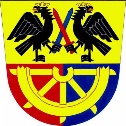 Jmenování zapisovatele okrskové volební komiseStarosta obce Kašava dle § 16 odst. 1 písm. e) a § 18 odst. 7 zákona č. 62/2003 Sb., o volbách do Evropského parlamentu a o změně některých zákonů, ve znění pozdějších předpisůjmenujedo funkce zapisovatele okrskové volební komise pro volby do Evropského parlamentu, které se budou konat ve dnech 7. a 8. června 2024pana Ing. Jaroslava Langera.V Kašavě dne 27.04.2024.                                                                                           Bc. Petr Černoch                                                                                            starosta obceVyvěšeno: 27.04.2024Sejmuto: 